ПСИХОЛОГИЧЕСКОЕ ЗДОРОВЬЕ ДЕТЕЙ
     Главной ценностью любого человека является здоровье. Его важнейшие компоненты следующие: 
           1. Физическое здоровье; 
           2. Психологическое здоровье; 
           3. Социальное здоровье. 
           Все они тесно связаны между собой. Нарушения в одном из них приводит к изменениям других составляющих. 
           Психологическое здоровье находит проявление в следующих факторах: 
           • Состоянии личности; 
     • Эмоциональном самочувствии и благополучии; 
     • Внутреннем душевном комфорте.            Психологическим здоровьем является наивысший уровень психического здоровья. Малыш, который здоров психологически, является счастливым, живущим в гармонии с собой, не чувствующим дискомфорта внутри своей личности, умеющим защититься, но не нападающим первым. Такие дети легко принимают других людей, они способны чувствовать прекрасное, отличаются чувством юмора, склонностью к творческой работе.            Здоровая психика малыша формируется только в условиях благоприятного психологического микроклимата в семье.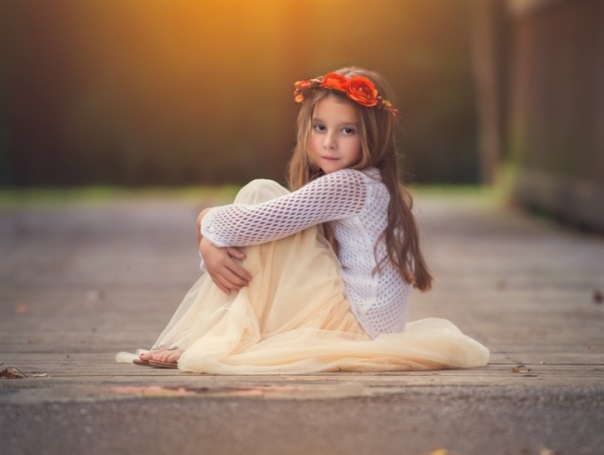 ПСИХОЛОГИЧЕСКИЕ ТРАВМЫ - ОСНОВНАЯ ПРИЧИНА НАРУШЕНИЙ ПСИХОЛОГИЧЕСКОГО ЗДОРОВЬЯ:     Причины травм разнообразны. Наиболее распространенные следующие: 
           • Дорожно-транспортные происшествия; 
     • Заболевания у малыша; 
     • Смерть близкого человека; 
     • Болезни родных людей.            Дети часто находятся в состоянии психологического шока тогда, когда они являются только очевидцами трагедии. В таком случае сила эмоций слишком велика, что разрушает у крохи все навыки психологической защиты. Уровень восприятия ребенком событий, травмирующих психику, зависит от личностных и возрастных особенностей. Последствия психологических травм всегда отражаются в игре, где повторяется трагическая сюжетная линия.            После пережитой травмы у малышей очень часто наблюдается: 
           • Сужение круга интересов; 
     • Отчужденность; 
     • Стремление к одиночеству и уединению; 
     • Заметное ухудшение памяти, внимания и мышления.МАЛЫШИ ИЗ ГРУППЫ ПОВЫШЕННОГО РИСКА:     Выделяют категории детей, которые наиболее сильно подвержены различным психологическим травмам: 
           1. Отсутствие ощущения защищенности: насилие в семье, отсутствие надзора, семья на грани распада, требовательные позиции в семье, появление новых членов семьи, противоречивые методы воспитания, много незнакомых за пределами семьи;
           2. Отрыв от семьи: проживание в чужих семьях, нахождение в новом детском учреждении, изоляция от общества; 
           3. Стрессы в повседневной жизни: посещение врача, конфликт с друзьями, выступление перед группой людей; 
           4. Неблагоприятные условия воспитания в семье и детском учреждении.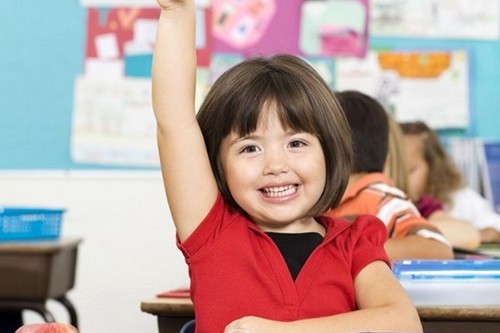 КАКИЕ КРИТЕРИИ ОПРЕДЕЛЯЮТ УРОВЕНЬ ПСИХОЛОГИЧЕСКОГО ЗДОРОВЬЯ?:    1. Позитивное настроение; 
2. Стремление улучшить качество главных видов деятельности; 
3. Благополучное разрешение проблем, связанных с возрастными кризисами; 
4. Успешное выполнение социальной роли; 
5. Хороший уровень адаптации в социуме; 
6. Душевный комфорт ребенка; 
7. Адекватное социальное поведение ребенка; 
8. Понимание себя и окружающих людей; 
9. Реализация способностей в разнообразных сферах жизни; 
10. Ответственность за свой выбор.
СТЕПЕНИ ДЕТСКОГО ПСИХОЛОГИЧЕСКОГО ЗДОРОВЬЯ:     • Креативный: малыш прекрасно адаптируется в окружающей среде, умеет бороться со стрессами, творчески относится к жизни. Такие малыши не нуждаются в психологической помощи; 
           • Адаптивный: малыш хорошо адаптируется к социуму, но для него характерна повышенная тревожность; 
           • Дезадаптивный: ребенок стремится приспособиться к окружающему миру, жертвуя своими способностями, возможностями и желаниями или подчиняя к себе окружающих. Такие дети нуждаются в психологической помощи.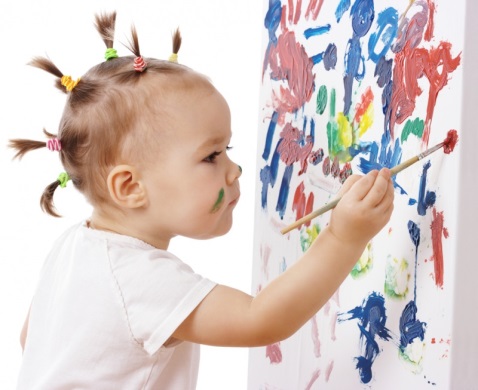 КАКИЕ ПРОЯВЛЕНИЯ НАРУШЕНИЙ ПСИХОЛОГИЧЕСКОГО ЗДОРОВЬЯ?:     В случае возникновения психологического дискомфорта, у малыша могут проявиться следующие проблемы, свидетельствующие о наличии психосоматических нарушений: 
           • Проявления бронхиальной астмы; 
     • Головная боль; 
     • Рвота; 
     • Неврозы различной степени; 
     • Нарушения поведения; 
     • Появление отрицательных качеств. Такие дети часто становятся агрессивными, раздражительными, пассивными.
ПРОФИЛАКТИКА ПСИХОСОМАТИЧЕСКИХ ЗАБОЛЕВАНИЙ РЕБЕНКА:     Чтобы предупредить психосоматические нарушения, возникающие на фоне проблем в психологическом здоровье, важно выполнять простые профилактические приемы:            1. Будьте спокойными и уравновешенными родителями. Если взрослые нервные, тревожные, то их дети вырастают такими же; 
           2. Не спешите отдавать малыша в детский сад! Оптимальный возраст - четыре года, вполне допустимый – три года; 
           3. Важно провести психологическую подготовку ребенка к обучению в школе: чем лучше ребенок подготовлен к школе, тем меньше вероятности появления у него психологических и физических перегрузок.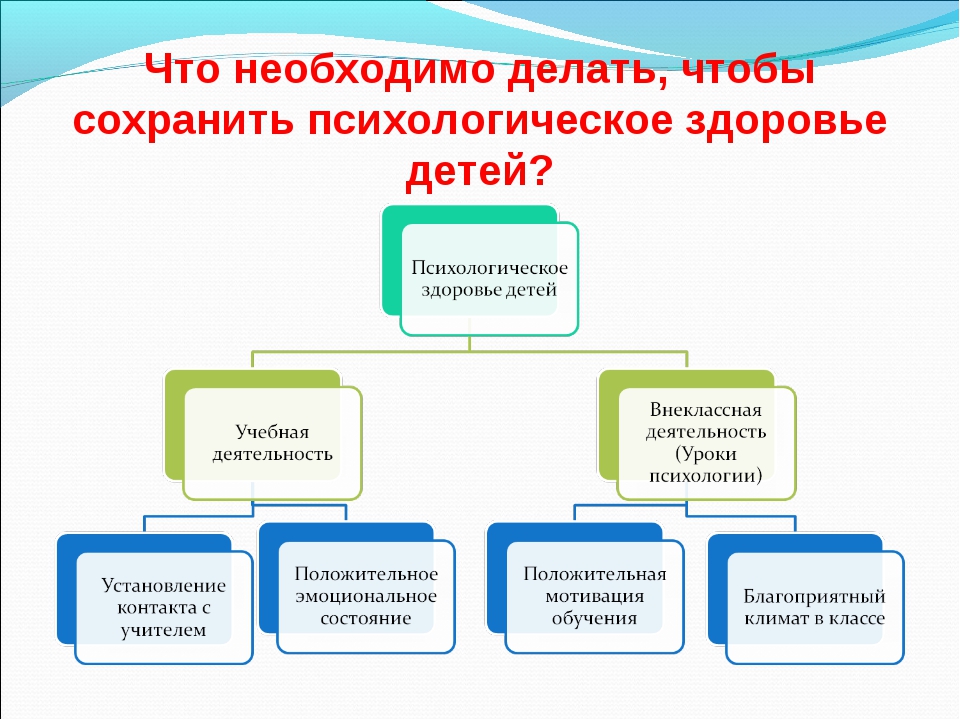 КАКИЕ СПЕЦИАЛИСТЫ ПОМОГУТ?:     Вопросами укрепления психологического здоровья малышей занимаются разные специалисты: 
     • Врачи; 
     • Педагоги; 
     • Психологи; 
     • Родители. Они являются теми людьми, которые обучают ребенка навыкам преодоления жизненных трудностей. Их роль в процессе обучения ребенка способам поведения в трудных жизненных ситуациях неоценима.УСЛОВИЯ ДЛЯ ФОРМИРОВАНИЯПСИХОЛОГИЧЕСКОГО ЗДОРОВЬЯ РЕБЕНКА:     Условиями нормального психологического развития малышей являются следующие: 
     • Спокойная атмосфера в доме; 
     • Доброжелательная семейная обстановка; 
     • Правильный выбор стиля семейного воспитания; 
     • Поведение родителей; 
     • Обеспечение его психологической безопасности. Одной из главных задач родителей является оказание помощи и поддержка ребенка в трудные минуты его жизни.            Хорошее психологическое здоровье благоприятно сказывается на физическом здоровье ребенка. Основным благоприятным условием нормального психологического развития ребенка является спокойная обстановка, постоянное присутствие взрослых, которые с ним играют, общаются, развивают самостоятельность.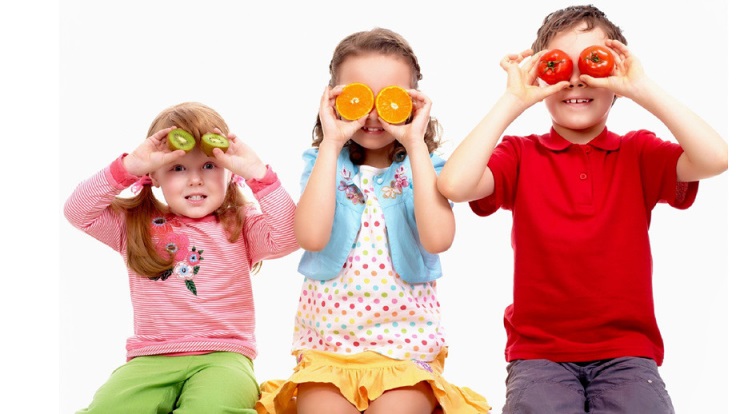 СПОСОБЫ ФОРМИРОВАНИЯ НОРМАЛЬНОГО ПСИХОЛОГИЧЕСКОГО ЗДОРОВЬЯ ДЕТЕЙ:     1. Развитие активности малыша - двигательной, познавательной, коммуникативной - с учетом его возраста; 
     2. Способствование накоплению навыков самостоятельного преодоления жизненных трудностей; 
     3. Побуждение малыша к познанию самого себя, своих особенностей, возможностей, причин и последствий поведения; 
     4. Создание благоприятной среды для развития малыша, чтобы он имел возможность видеть идеальную среду.КАК РОДИТЕЛИ ВЛИЯЮТ НА ПОВЕДЕНИЕ ДЕТЕЙВ ТРУДНЫХ СИТУАЦИЯХ?:     Воспитывая малыша, взрослые закладывают в него основные модели поведения в разнообразных сложных жизненных ситуациях. Вот главные аспекты воспитания и обучения, которые играют решающую роль:      • Стили и методы воспитания: авторитетный, авторитарный, снисходительный; 
     • Пример поведения взрослых в сложных ситуациях; 
     • Обучение детей практичным и реальным способам преодоления жизненных трудностей; 
     • Психологическая атмосфера в семье: сплоченность, условия развития, доброжелательность, защищенность, удовлетворенность.
КАК РОДИТЕЛЯМ СОХРАНИТЬ 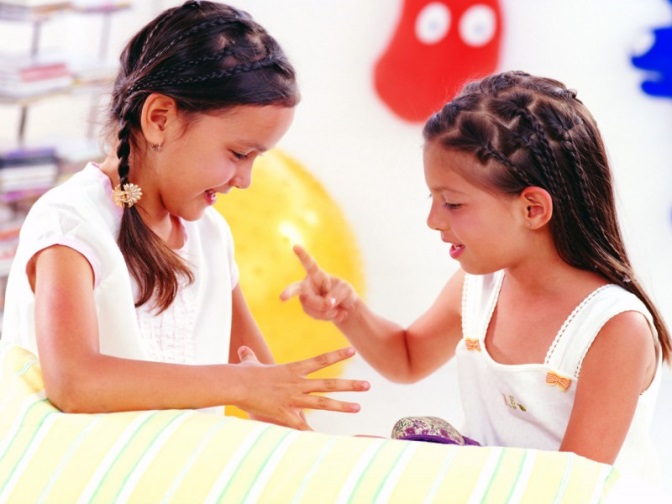 ПСИХОЛОГИЧЕСКОЕ ЗДОРОВЬЕ МАЛЫША:     1. Общайтесь с крохой на все темы, которые его интересуют; 
     2. Старайтесь следить за эмоциональным состоянием малыша; 
     3. Узнавайте как можно больше о личности ребенка; 
     4. Нельзя ставить перед ребенком невыполнимые задачи; 
     5. Не критикуйте малыша и не высказывайтесь о нем резко; 
     6. Обеспечьте малышу достаточное количество времени для отдыха; 
     7. Чаще радуйте малыша; 
     8. Не допускайте ссор и скандалов при ребенке; 
     9. Будьте доброжелательными родителями; 
     10. Сохраняйте максимальное спокойствие в общении с малышом; 
     11. Если вы заметили у ребенка признаки агрессивности, плохой сон и утомляемость, то ограничьте время просмотра телевизора и занятий за компьютером.            Родители, создавая благоприятную среду для жизни ребенка, принимая активное участие в его воспитании и развитии, сохраняют у него здоровую психику и нормальное эмоциональное развитие.